UMW / AZ / PN – 50 / 18                                                                    Wrocław 04.06.2018 r.dotyczy postępowania prowadzonego w trybie przetargu nieograniczonego na:Remont toalety i prysznica dla pracowników w budynku D.S. Bliźniak oraz remont pomieszczeń I, II, III, IV piętra w budynku D.S. Jubilatka przy ul. Wojciecha z Brudzewa 10 i 12 we Wrocławiu.Pytania i odpowiedziPytanie 1. W związku z skuwaniem tynków sufitów prosimy o uzupełnienie przedmiarów o:- demontaż czujek pożarowych wraz z okablowaniem,- ponowny montaż czujek pożarowych wraz z okablowaniem,- demontaż opraw oświetleniowych,- ponowny montaż opraw oświetleniowych.Odpowiedź : W materiałach przetargowych PRZYJĘTO skuwanie tynków sufitów w ilości połowy ich całkowitej ilości podlegającej remontowi.PRZYJĘTO, że nie będzie ono dotyczyć tych jego części gdzie znajduje się instalacja oświetleniowa i ppoż. Mając powyższe na uwadze, proszę w materiałach przetargowych nie uwzględniać omawianego zakresu robót.          Kanclerz  UMW          mgr Iwona Janus 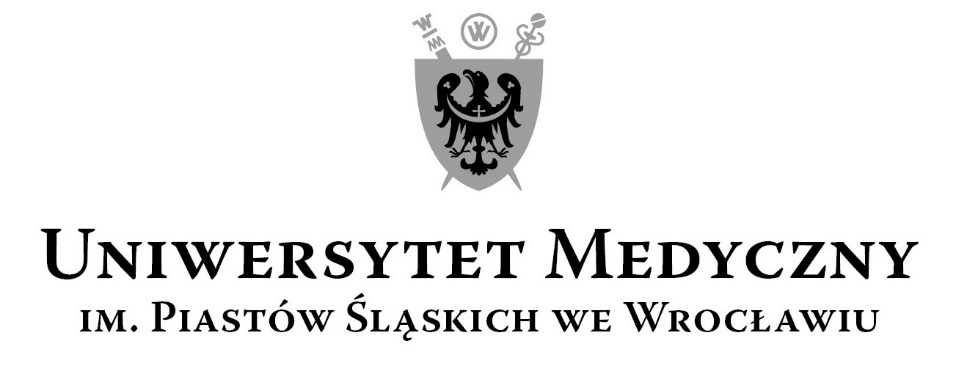 50-367 Wrocław, Wybrzeże L. Pasteura 1Zespół ds. Zamówień Publicznych UMWul. K. Marcinkowskiego 2-6, 50-368 Wrocławfaks 71/784-00-45 e-mail: jerzy.chadzynski@umed.wroc.pl 50-367 Wrocław, Wybrzeże L. Pasteura 1Zespół ds. Zamówień Publicznych UMWul. K. Marcinkowskiego 2-6, 50-368 Wrocławfaks 71/784-00-45 e-mail: jerzy.chadzynski@umed.wroc.pl 